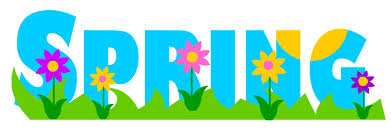 April NewsletterSelwyn Elementary 3rd GradeWe hope everyone had a relaxing and refreshing spring break! It is hard to believe that April is already here and that we are quickly approaching the end of Third Grade. We all had a wonderful time at NC Zoo! Thanks so much to all of you for helping us make this trip happen for the children! We are now into our last quarter for the year, and we have many exciting things coming up this month.Dates to Remember for April:April 10th - MAP Reading TestApril 11th - MAP Math TestApril 17th - Field Trip to Romare Bearden Park and the Panther’s Stadium (return permission slips ASAP!)April 18th - Early Release Day (11:45 Dismissal)April 19th- 3rd Quarter Report Cards / Spring PicturesApril 19th - Spring PicturesApril 23rd - EOG Pep RallyApril 27th - Character Education AssemblyLiteracy:We will continue learning about the theme (central message) in folktales such as fairy tales, fables, legends, myths, and tall tales. Furthermore, we will study the characteristics of poetry. Poems will be compared and contrasted throughout this unit. We will also begin EOG preparation this month. The students will explore different strategies and review all of the elements of reading comprehension that we have learned this year. We will review all of the comprehension strategies and skills that students need to be an engaged reader. These include making connections, summarizing, asking questions, and drawing conclusions when interpreting text. Be sure your child is putting forth his/her best effort when completing an assigned reading comprehension practice whether it is online or on paper.Math:After completing the fraction unit (Topic 13), students will begin a unit on measurement (Topic 7),  area (Topic 6) and perimeter (Topic 16), and time, capacity, and mass (Topic 14). These units are shorter comparatively speaking, but please continue reviewing these concepts at home as needed using the enVISION program through Clever. Students should be engaged daily during math review, asking questions, and practicing to strengthen skills. It is so important that you review multiplication facts daily with your child, if your child has yet to master them. Feel free to email your child’s teacher if you would like online program recommendations to use to practice facts. Students should also be utilizing Compass Learning (Edgenuity) several times throughout the week to practice on their individual math level.Science and Social Studies:In Science we will start our unit on Force and Motion. Students will infer changes in speed or direction resulting from forces acting on an object, compare the relative speeds (faster or slower) of objects that travel the same distance in different amounts of time, and explain the effect of earth’s gravity on the motion of any object on or near the earth. In social studies we will be exploring how events, individuals, and ideas have influenced the history of our local and regional communities.Homework / Classwork:During 4th Quarter our 3rd grade homework focus will be on preparing students for our upcoming ELA & Math End-of-Grade tests. Daily assignments to review and further develop reading and problem solving strategies will be due for in-class review and correction the following school day.  By this point in the year students should be consistently demonstrating scholarly habits when tackling academic assignments.  These would include always including a name on work, following directions completely, referring to text when reading, double-checking work before turning it in, and, of course,  giving one’s best effort. These practices will help students both grow and show what they know!     We thank you for all you do, and the support you have given us this year. Please contact your child’s teacher if you have questions or concerns. Have a great month!Sincerely,The Third Grade TeamMrs. Brownlow, Mrs. Chalfant, Mrs. Mateer, Mrs. McDonald,Mrs. Schmidt, Mrs. Shockley, Ms. Smyth, and Mrs. Williams